ΔΗΜΟΣ  ΖΩΓΡΑΦΟΥΝ.Π. ΠΟΛΙΤΙΣΜΟΥ & ΑΘΛΗΤΙΣΜΟΥ                                                        ΑΙΤΗΣΗ ΕΓΓΡΑΦΗΣΟΝΟΜΑ:ΕΠΙΘΕΤΟ:ΟΝΟΜΑ ΠΑΤΡΟΣ:ΗΜ. ΓΕΝΝΗΣΗΣ:ΑΦΜ:                                                                     ΔΟΥ:ΔΙΕΥΘΥΝΣΗ:ΤΗΛ.:ΔΡΑΣΤΗΡΙΟΤΗΤΑ:ΟΝΟΜΑ ΔΙΔΑΣΚΟΝΤΟΣ:ΤΜΗΜΑ ΠΑΡΑΚΟΛΟΥΘΗΣΗΣ:Email:ΣΠΟΥΔΕΣ:ΠΑΡΑΤΗΡΗΣΕΙΣ:Προσοχή: Το ονοματεπώνυμο της αίτησης πρέπει να συμπίπτει με τα στοιχεία που αναφέρονται στην εντολή τραπεζικής πληρωμής των διδάκτρων έτσι ώστε να επιτυγχάνεται η ταυτοποίηση από το ΝΠΔΔ Πολιτισμού και Αθλητισμού του Δήμου Ζωγράφου.Στείλετε σας παρακαλούμε την Αίτηση στο erg.zografikisnpdz@gmail.com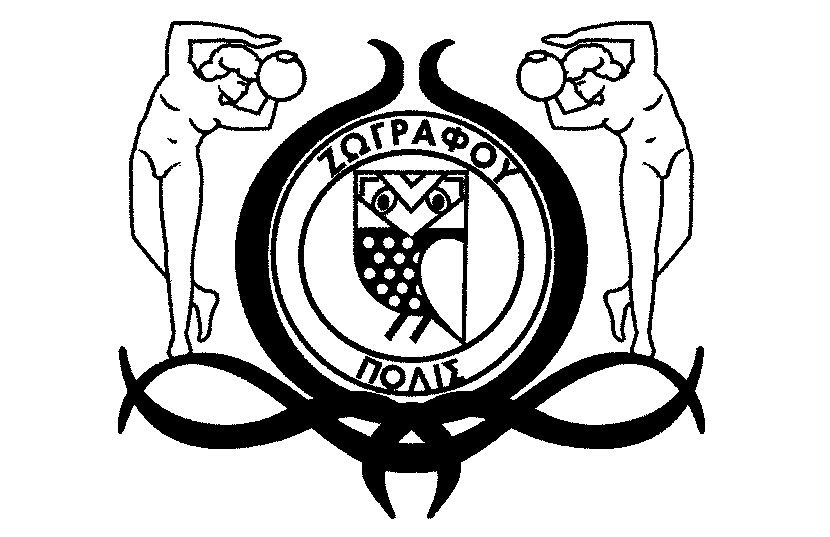 